Aire Fat Rascal Weekend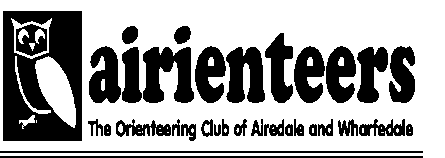 Otley Urban EventFINAL DETAILSSunday 13th July 2014Assembly	Prince Henrys Grammar School Reception Foyer, Registration 	Off Newall Carr Road, Otley, West Yorkshire LS21 2BBGR: SE202463		Registration will be open at 10.00 to 11.45. Starts 10.30 – 12.30. Courses close at 14.30.		Entry on the day subject to availability of maps: Seniors: £9.00 (£7 for BOF members) Juniors & Students: £3.00; SI card hire 50p (on the day only)Parking	There is parking space available in Prince Henrys School for up to 90 vehicles from the Newall Carr Road (B6451) entrance, but it is be noted that we may be sharing this space with some of the general public who use the swimming facilities at the School on a Sunday morning.  Other parking available on nearby streets – please respect local residents.Travel		We would like to encourage all competitors to travel to Otley by public transport. Visit www.wymetro.com/ for more details on public transport system. Courses	The Otley event will have the following courses (distances subject to final controlling):	Course	  Controls   Length Climb	Groups		   		          (km)     (m)   A	      29	            6.6        75	Men’s Open	   B	      25	            6.0        70	Veteran Men (M40+); Women’s Open    	   C	      27	            5.4        60	Super Veteran Men (M65+), 							Veteran Women (W40+) 	    	   D	      21	            4.6        50	Ultra Veteran Men (M65+); Super Veteran Women (W55+)	    		   E	      22	            3.7        45         	Ultra Veteran Women (W65+)	   F	      21 	            2.4        40	Junior Men (M16-); Junior Women (W16-)		   G	      16	            1.6        35	Young Junior Men (M12-); Young Junior Women (W12-)Electronic	SI Electronic punching will be used. If you do not have your own SI Punching	card, one can be hired at the registration point. You will be asked to return your hired card after the race.  Lost cards will be charged at cost (£30).Controls	Controls will be attached in the main to immovable objects (railings, lampposts, etc). Control flags will be attached separately but next to each other. In some cases control blocks will be fixed to the top of stakes with the control also hanging from the stake in the conventional fashion.  The control blocks will be secured with steel cables through the dibbing hole. The control number will be shown on the SI control block only. The control stake will not have a number on it.Starts	Courses A-E in Otley Market Square, approx. 10 mins walk from Assembly. Courses F&G in Wharfemeadows ParkFinish		All courses will finish adjacent to Assembly. You must punch at the finish. You MUST report to download (in the School Foyer) even if you do not complete your course. Failure to do so will cause the organisers a lot of extra work and hassle as we mount a search to look for you, only to find out that you’ve gone home!Maps	All maps will be printed on waterproof paper. They will not be in map bags.  Maps for courses A to E will be A3 size double sided.  Maps for courses F and G will be A4 single sided.Control	Control descriptions will be marked on the map and loose onesDescriptions	will be available at the Start.Toilets	There will be a male and a female toilet available within the School. Toilets are also available in Otley town centre.Drinks	There will be NO drinks provided at the finish. There will however be water for filling up your bottles at Prince Henrys School and water can be bought in Otley shops and cafes.Safety	Orienteering is an adventure sport. Urban orienteering has its own risks unique to this form of sport. The event will take place on open courses, with pedestrians and vehicle traffic. Some courses cross busy roads. Courses for young children (courses F & G) will take place entirely within Wharfemeadows Park and the grounds of Prince Henrys School. There is a road crossing, which will be marshalled, and which is times out for these courses only (max 1 minute allowed). Some of the riverside in Wharfemeadows is not fenced – please exercise caution in these areas.	ALL competitors MUST take care when approaching and crossing roads and turning blind corners. Please slow down at corners and take them wide!Competitors enter the events at their own risk and are responsible for their own safety.Dogs		Dogs should not be taken out on the course, and are unwelcome in the School grounds. Officials 	Planner: Martyn Broadest – AirienteersController: Allen Banister – ClaroAdditional Mapping: Chris BurdenOrganiser: Graham Stuart – AirienteersTel 01132 668045 before 9pm Email: graham@earth.leeds.ac.uk Acknowledgements Many thanks to the staff at the Prince Henrys Grammar School forpermission and assistance, which has enabled this event to take place.